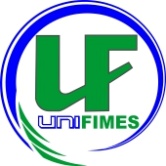 FORMULÁRIO DE INTEGRANTES DA COLAÇÃO DE GRAU REPRESENTANTE: Aluno responsável pela turma.PROFESSOR(A) PARANINFO(A): Ex: Diego Ribeiro (a turma escolhe um professor)Quantidade: 01 por CursoPROFESSOR(A) PATRONO (A): Ex: Joaquim Júlio (a turma escolhe um professor)Quantidade: 01 por TurmaALUNO(A) JURAMENTISTA: A turma escolhe um aluno para fazer o juramento (Obs: a instituição tem esse juramento pronto, o aluno irá ler).Quantidade: 01 ou 02 por Curso (nesse formato, somente 01 aluno).ALUNO(A) REQUERENTE DE GRAU: A turma escolhe um aluno para requerer grau. (Obs: a instituição tem esse requerimento pronto, o aluno irá ler).Enviar estas informações para o cerimonial universitário.O não cumprimento do prazo influenciará diretamente na qualidade da Colação de Grau de cada curso.CONTATOSE-mails: cerimonial@unifimes.edu.br               fabio@unifimes.edu.brCURSO: Ex. AGRONOMIATURMA: A última turma a se formar do curso. Ex: 10ª turma.